Инструкция для прохождения дистанционного тестирования Вы получаете ссылку на скачивания файла тестирования, после чего запускаете его; 
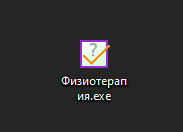 После запуска теста, нажимаете на кнопку «Начать»;
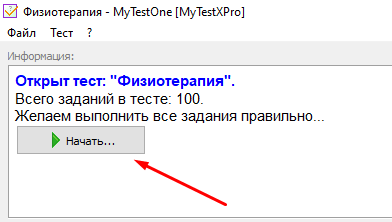 Вам нужно ввести свое ФИО. Все вводится с заглавной буквы с одним пробелом. Пример: Баев Андрей Владимирович
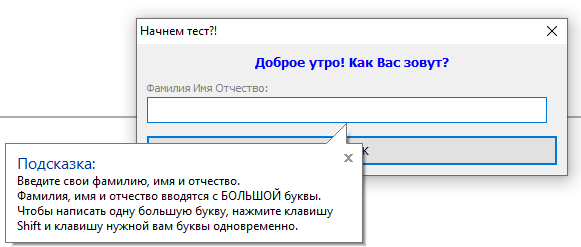 После ввода ФИО и нажатия кнопки «ОК» начинается тест со следующими ограничениями:

- Тест начинается в «Монопольном» режиме, это не дает вам возможности открывать другие программы и сворачивать окно тестирования;

- Тест предусматривает несколько вариантов заданий (один вариант ответа, несколько вариантов, ввод слова);

- Во время теста можно пропускать вопросы на который в данный момент затрудняетесь ответить, для этого нужно нажать на кнопку пропустить в левом нижнем углу (пропущенные вопросы появятся ближе к концу тестирования);


- На тестирование выделяется 1 час 30 минут времени. После истечения этого времени тест автоматически завершается и выдает вам ваши результаты. 

- После завершения тестирования на рабочем столе появится папка MyTestXPro, в которой нужно взять файл и прикрепить вложением в ответном письме файл вида «MTX-Result-BAEV-2021-01-18.mtxpr», это ОБЯЗАТЕЛЬНОЕ условие. 
Полный путь таков: Рабочий стол -> MyTestXPro -> взять файл с этой папки и отправить. 

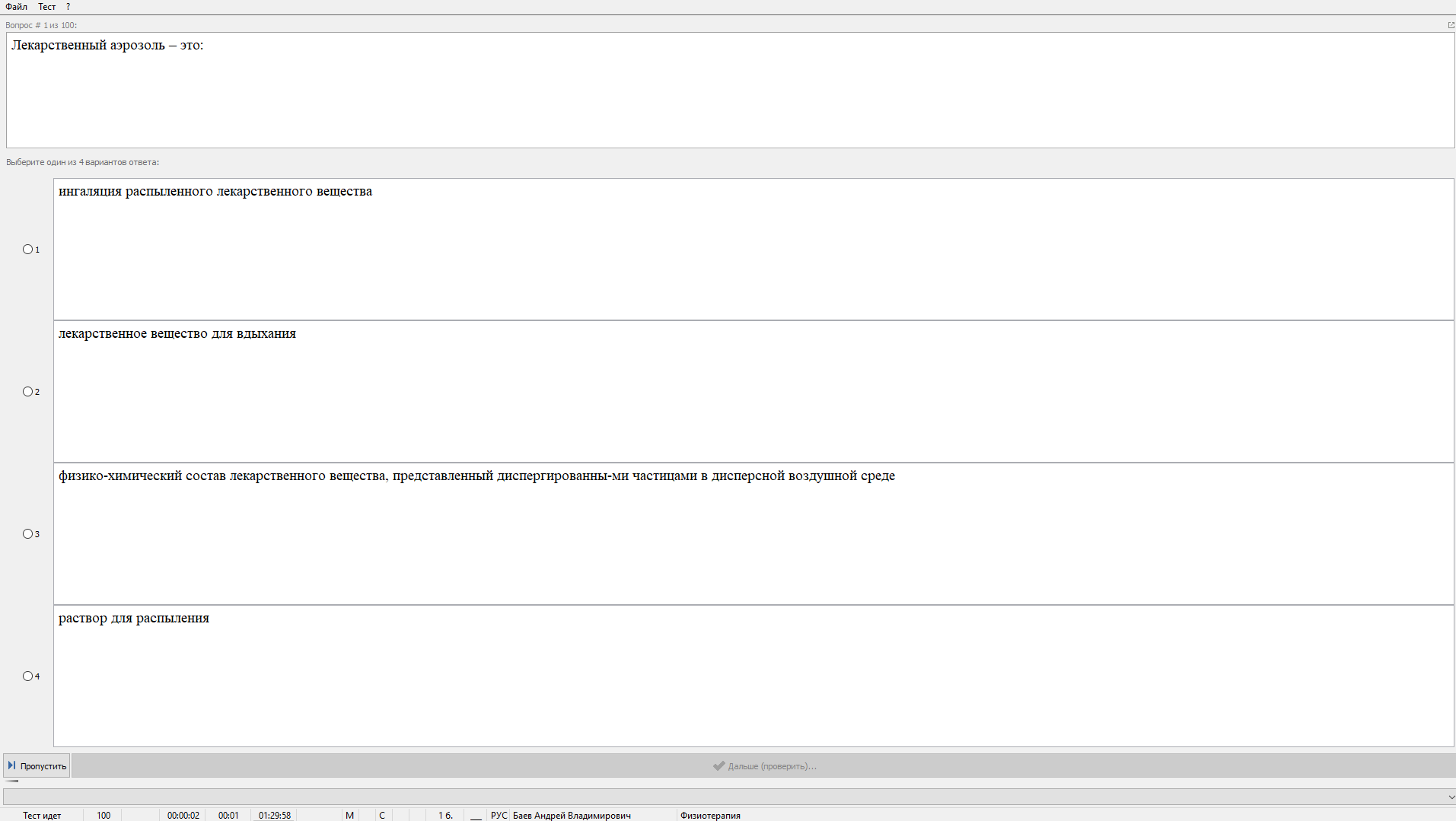 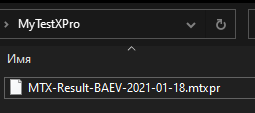 